    財團法人桃園市怡仁愛心基金會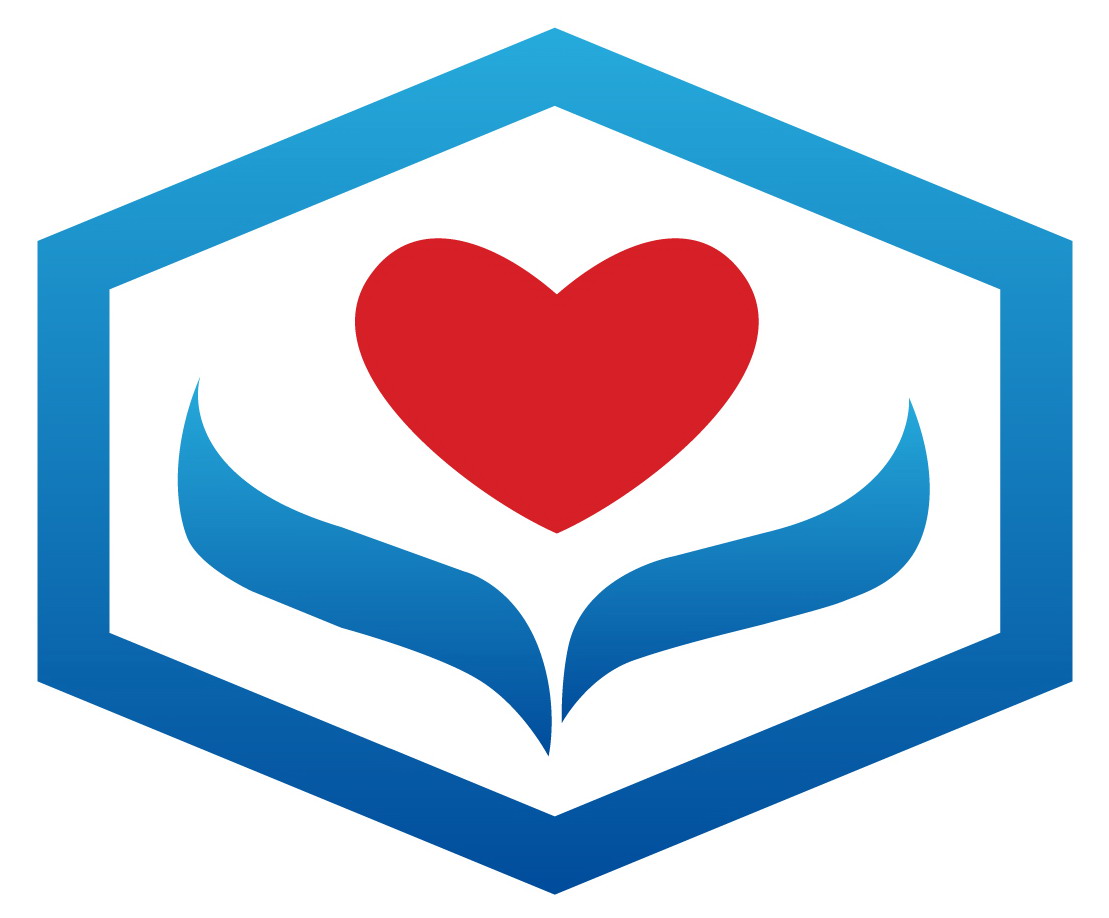           捐贈者表示意見書感謝您對怡仁愛心基金會的捐款贊助。填寫完畢後請務必將此意見書郵寄或傳真至本會，如有任何疑問歡迎來電或來信；03-3260122#16；yj02488772@gmail.com														
(20200107版)基本資料基本資料基本資料捐贈者姓名(必填)(必填)身分證字號(必填)(必填)聯絡電話(必填)(必填)e-mail填表日期:____年___月___日填表日期:____年___月___日填表日期:____年___月___日  依據財團法人法第25條第3項第2款規定，財團法人應主動公開捐贈者之名稱及捐贈金額，除非捐贈者事先以書面表示反對，始得不公開。本人已知悉前揭規定，特以本意見書向貴單位表示，本人向貴單位捐贈之所有款項均不同意公開姓名及捐款金額，請貴單位隱蔽相關資訊。    此    致財團法人桃園市怡仁愛心基金會  依據財團法人法第25條第3項第2款規定，財團法人應主動公開捐贈者之名稱及捐贈金額，除非捐贈者事先以書面表示反對，始得不公開。本人已知悉前揭規定，特以本意見書向貴單位表示，本人向貴單位捐贈之所有款項均不同意公開姓名及捐款金額，請貴單位隱蔽相關資訊。    此    致財團法人桃園市怡仁愛心基金會  依據財團法人法第25條第3項第2款規定，財團法人應主動公開捐贈者之名稱及捐贈金額，除非捐贈者事先以書面表示反對，始得不公開。本人已知悉前揭規定，特以本意見書向貴單位表示，本人向貴單位捐贈之所有款項均不同意公開姓名及捐款金額，請貴單位隱蔽相關資訊。    此    致財團法人桃園市怡仁愛心基金會＊捐款人簽章意見書回傳方式(擇一即可)傳真03-3260208意見書回傳方式(擇一即可)電子郵件請掃描後email至【yj02488772@gmail.com】意見書回傳方式(擇一即可)紙本郵寄330桃園市桃園區經國路11號12樓之2財團法人桃園市怡仁愛心基金會 收